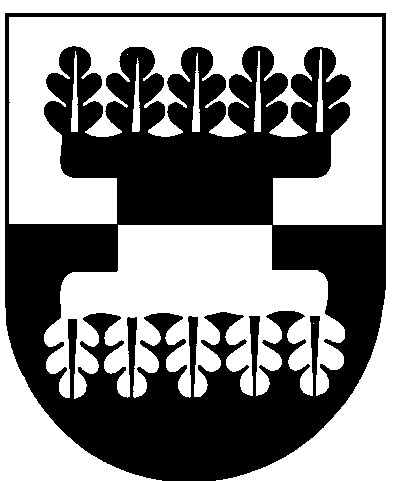 ŠILALĖS RAJONO SAVIVALDYBĖS ADMINISTRACIJOSDIREKTORIUSĮSAKYMASDĖL ŠILALĖS RAJONO SAVIVALDYBĖS ADMINISTRACIJOS VALSTYBĖS TARNAUTOJŲ IR DARBUOTOJŲ 2021 METŲ CIVILINĖS SAUGOS MOKYMO PLANO PATVIRTINIMO 2021 m. rugpjūčio 11 d. Nr. DĮV-883ŠilalėVadovaudamasis Lietuvos Respublikos vietos savivaldos įstatymo 29 straipsnio 8 dalies 2 punktu, Civilinės saugos mokymo tvarkos aprašo, patvirtinto Lietuvos Respublikos Vyriausybės 2010 m. birželio 7 d. nutarimu Nr. 718 „Dėl Civilinės saugos mokymo tvarkos aprašo patvirtinimo“, 33 punktu ir Šilalės rajono savivaldybės administracijos valstybės tarnautojų ir darbuotojų civilinės saugos mokymo organizavimo ir vykdymo tvarkos aprašo, patvirtinto Šilalės rajono savivaldybės administracijos direktoriaus 2017 m. vasario 15 d. įsakymu Nr. DĮV-213 „Dėl Šilalės rajono savivaldybės administracijos valstybės tarnautojų ir darbuotojų civilinės saugos mokymo organizavimo ir vykdymo tvarkos aprašo patvirtinimo“, 11 punktu:T v i r t i n u Šilalės rajono savivaldybės administracijos valstybės tarnautojų ir darbuotojų 2021 metų civilinės saugos mokymo planą (pridedama).P a v e d u paskelbti šį įsakymą Šilalės rajono savivaldybės interneto svetainėje www.silale.lt.Šis įsakymas gali būti skundžiamas Lietuvos Respublikos administracinių bylų teisenos įstatymo nustatyta tvarka Lietuvos administracinių ginčų komisijos Klaipėdos apygardos skyriui (H. Manto g. 37, 92236 Klaipėda) arba Regionų apygardos administracinio teismo Klaipėdos rūmams (Galinio Pylimo g. 9, 91230 Klaipėda) per vieną mėnesį nuo šio įsakymo įteikimo suinteresuotam asmeniui dienos.Administracijos direktorius	Tadas Bartkus